ΠΡΟΓΡΑΜΜΑ   ΠΕ ΡΟΔΟΠΗΣ      																	 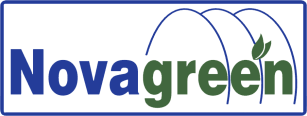   .                                                              ΠΡΟΓΡΑΜΜΑ   ΠΕ ΡΟΔΟΠΗΣ 				                                                                                ΝΟVΑGREEN  Α.Ε 09-13.10.2023ΣΗΜΕΙΩΣΗ: Το πρόγραμμα ενδέχεται να τροποποιηθεί ανάλογα με τα αποτελέσματα των δειγματοληψιών ή των καιρικών συνθηκών. *(ΑΣ) Αστικό Σύστημα, (ΠΑ) Περιαστικό Σύστημα, (ΑΓΣ) Αγροτικό Σύστημα, (ΦΣ) Φυσικό Σύστημα.ΣΥΝΕΡΓΕΙΟΑΡΜΟΔΙΟΤΗΤΕΣΔΕΥΤΈΡΑ09.10.2023ΤΡΙΤΗ10.10.2023ΤΕΤΆΡΤΗ11.10.2023ΠΕΜΠΤΗ12.10.2023ΠΑΡΑΣΚΕΥΉ13.10.20231ο ΣΥΝΕΡΓΕΙΟΕΕΤ 6230ΣΕΡΚΑΝ6979813573ΚΙΡΖΑΛΑΚΗΣ6972016545ΔΕΙΓΜΑΤΟΛΗΨΙΕΣΨΕΚΑΣΜΟΙ ΑΣ-ΠΑΠΟΛΥΑΝΘΟΣ     ΣΩΣΤΗΣ                    ΛΙΝΟΣ   ΙΑΣΜΟΣΑΜΑΞΑΔΕΣ          ΚΟΠΤΕΡΟ                   ΔΙΑΛΑΜΠΗΙΜΕΡΟΣ             ΜΑΡΩΝΕΙΑ                      ΠΡ.ΗΛΙΑΣ               ΣΑΛΠΗΑΜΒΡΟΣΙΑ          ΜΩΣΑΙΚΟ               ΓΑΛΗΝΗ                           ΕΝΤΟΣ ΠΟΛΕΩΣ2ο ΣΥΝΕΡΓΕΙΟΕΕΡ 7994 ΣΕΒΑΣΤΟΥΒΗΣ6934251732ΣΤΕΡΓΙΟΥ6980521066ΔΕΙΓΜΑΤΟΛΗΨΙΕΣΨΕΚΑΣΜΟΙ ΑΣ-ΠΑΦΑΝΑΡΙ                      ΑΡΩΓΗ                         Π.ΜΕΣΗ                       ΣΙΔΕΡΟΧΩΡΙΠΑΓΟΥΡΙΑΚΡΑΝΟΒΟΥΝΙΑ   ΠΑΡΑΔΗΝΗΝ.ΚΑΛΛΙΣΤΗΠΑΓΟΥΡΙΑΠΟΡΠΗΜΕΣΗ ΓΛΥΦΑΔΑΓΛΥΚΟΝΕΡΙΕΝΤΟΣ ΠΟΛΕΩΣ3ο ΣΥΝΕΡΓΕΙΟΝΙΑ4754 ΚΑΛΑΚΗΣ ΚΩΝ/ΝΟΣ6907493620ΚΑΡΑΚΟΛΙΑΣ ΣΤΑΥΡΟΣ6993574187ΔΕΙΓΜΑΤΟΛΗΨΙΕΣΨΕΚΑΣΜΟΙ ΑΣ-ΠΑΙΣΑΛΟ ΦΥΛΑΚΑΣ ΠΑΜΦΟΡΟΑΜΑΡΑΝΤΑΙΤΕΑΜΕΣΟΧΩΡΙΚΑΛΑΜΟΚΑΣΤΡΟΚΟΣΜΙΟΑΝΔΡΙΑΝΙΜΑΥΡΟΜΑΤΙΑΡΙΣΒΗΠΑΣΣΟΣΑΜΦΙΑΠΡΩΤΑΤΟΣΤΥΛΑΡΙΟΣΙΔΕΡΑΔΕΣΓΡΑΤΙΝΗΔΟΚΟΣΟΜΗΡΙΚΟΕΝΤΟΣ ΠΟΛΕΩΣ 4ο ΣΥΝΕΡΓΕΙΟΝΙΑ47536979730342ΔΕΙΓΜΑΤΟΛΗΨΙΕΣΨΕΚΑΣΜΟΙ ΑΣ-ΠΑ ΘΑΜΝΑ              ΑΓΙΑΣΜΑ                   ΔΥΜΗ                               ΦΩΛΙΑ             ΣΥΜΒΟΛΑΤΣΙΦΛΙΚΙΜ.ΠΙΣΤΟΜΥΣΤΑΚΑΣΑΡΑΤΟΣΒΡΑΓΙΑΣΑΠΠΕΣ ΒΕΛΚΙΟΑΡΣΑΚΕΙΟΛΟΦΑΡΙΟΑΕΤΟΚΟΡΥΦΗΑΡΡΙΑΝΑΛΥΚΕΙΟΙΑΣΙΟΕΒΡΙΝΟΣΕΝΤΟΣ ΠΟΛΕΩΣ5ο ΣΥΝΕΡΓΕΙΟ          ΝΙΑ47586984720206ΔΕΙΓΜΑΤΟΛΗΨΙΕΣΨΕΚΑΣΜΟΙ ΑΣ-ΠΑΕΝΤΟΣ ΠΟΛΕΩΣΜΕΛΕΤΗ Μ.ΠΙΣΤΟΜΙΣΧΟΣΑΣΣΩΜΑΤΟΙΡΙΖΩΜΑΞΥΛΑΓΑΝΗΔΟΥΚΑΤΑΑΓ.ΘΕΩΔΟΡΟΙ        ΠΡΟΣΚΥΝΗΤΕΣΑΙΓΗΡΟΣΗΦΑΙΣΤΟΣ                       ΥΦΑΝΤΕΣ                ΜΕΣΟΥΝΗΠΑΛΑΔΙΟΕΝΤΟΣ ΠΟΛΕΩΣΥΠΕΥΘΥΝΟΣΔΗΜΑΚΗ ΚΑΤΕΡΙΝΑ6980599799ΒΟΗΘΟΣ ΥΠΕΥΘΥΝΟΥΓΚΟΥΔΕΡΗΣ ΔΗΜΗΤΡΙΟΣΕΛΕΓΧΟΣ ΣΥΝΕΡΓΕΙΩΝΔΕΙΓΜΑΤΟΛΗΨΙΕΣ ΑΣ -ΠΑ ΕΛΕΓΧΟΣ ΣΥΝΕΡΓΕΙΩΝΕΛΕΓΧΟΣ ΣΥΝΕΡΓΕΙΩΝΕΛΕΓΧΟΣ ΣΥΝΕΡΓΕΙΩΝΕΛΕΓΧΟΣ ΣΥΝΕΡΓΕΙΩΝΕΛΕΓΧΟΣ ΣΥΝΕΡΓΕΙΩΝ